附件辽宁省中职系统地市级培训计划安排表备注：培训联系人：康老师：18309821753；徐老师13155158859期数参训地市参训时间参训地点承办单位微信群1大连市、营口市2023年7月21日大连市轻工业学校正德楼六楼多功能报告厅大连市教育局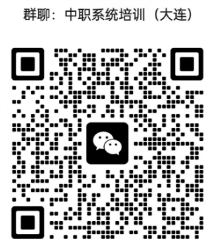 2沈阳市2023年7月24日沈阳市外事服务学校（砂山校区）沈阳市教育局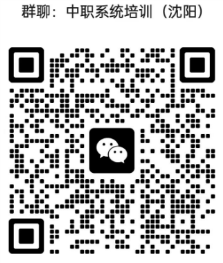 3锦州市、朝阳市、盘锦市、葫芦岛市、阜新市、辽阳市2023年7月27日锦州市第一高级中学锦州市教育局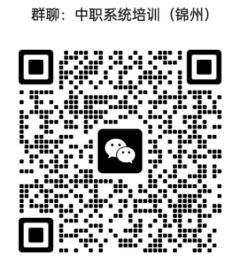 4鞍山市、抚顺市、本溪市、丹东市、铁岭市2023年7月31日鞍山市职教城图书馆鞍山市教育局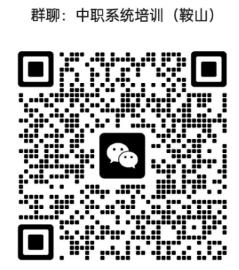 